Building an ArgumentActivity 1.13As you read the article, identify the claim and highlight evidence that support that claim.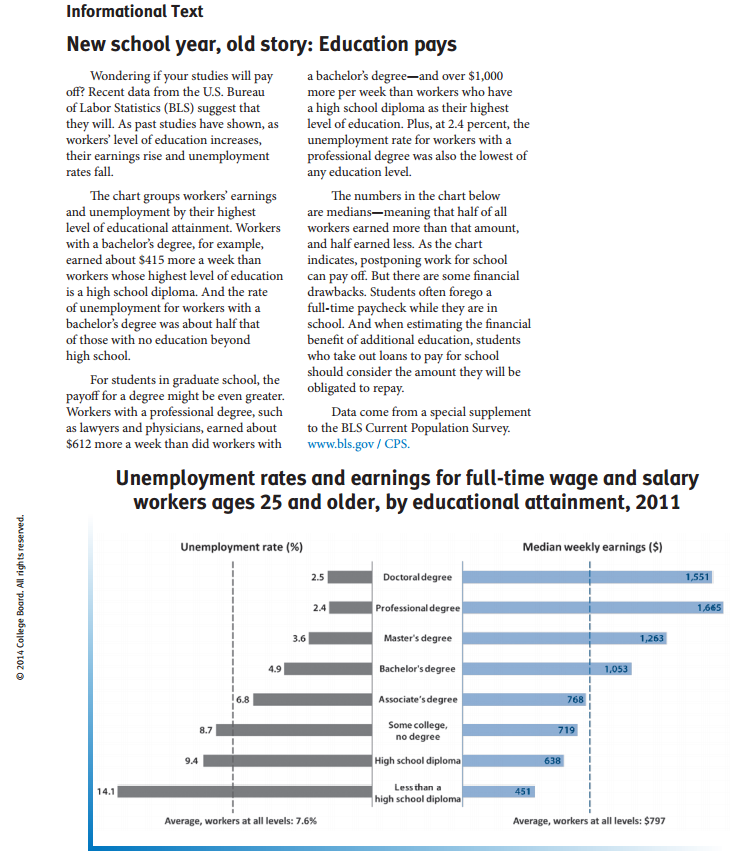 Answer the following questions clearly and completely:What claim does this article make?How does the article support the claim?What is the source of this information? How do you view this source? Do you think the data cited are reliable? Why or why not?How does the presentation of data in a chart aid the reader?THINKING: Describe what makes a claim persuasive.Choose one of the benefits given in the video “Five Ways Ed Pays”—other than greater wealth—and write a claim for that benefit.  [other benefits were more security, better health, close family, and stronger community]